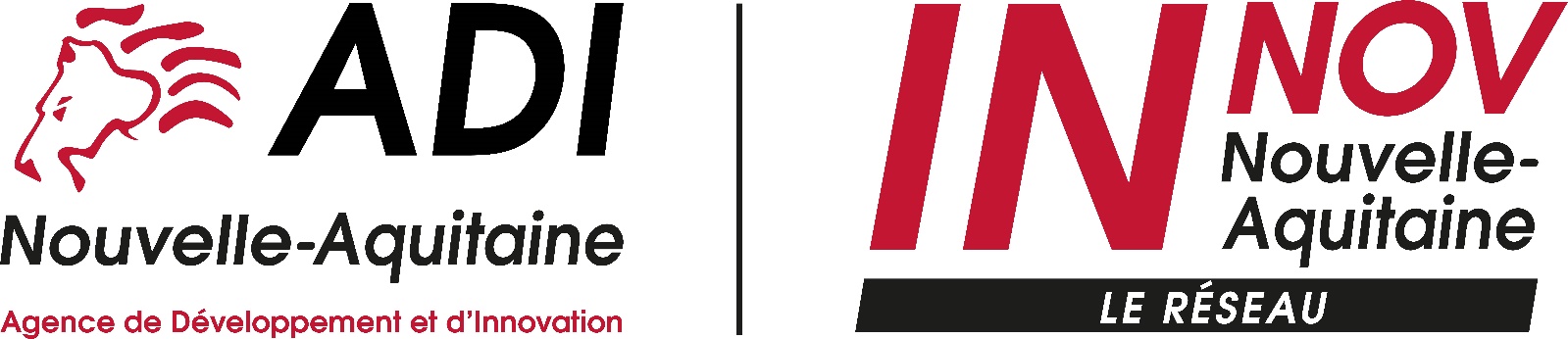 FORMATION 2019« COMMENT DETECTER UN PROJET DESIGN DANS UNE ENTREPRISE ? »Les lieux exacts vous seront communiqués ultérieurement. 15 personnes par groupe.Niveau 1 - 3 sessions de 2 jours, au choix :1 & 2 avril, Angoulême   	11 & 12 avril, Mont de Marsan     12 & 13 Septembre, Bordeaux - Session réservée en priorité aux acteurs de l’Economie Sociale et Solidaire et de l’Innovation SocialeNiveau 2 (ouvert à celles et ceux qui ont suivi le niveau 1) - 2 sessions de 1 jour, au choix :16 mai, Limoges   7 novembre, Périgueux INSCRIPTION, pour les sessions d’ANGOULEME, LIMOGES et MONT DE MARSANà retourner AVANT LE 15 MARS à i.leblan@adi-na.frNom : 							Prénom : Organisme :Fonction :Adresse postale :Email :Tél. fixe :						Portable : Questions / Commentaires éventuels :Je m’inscris à la Formation Niveau 1 : 1 & 2 avril, Angoulême			OUI      NONou 11 & 12 avril, Mont de Marsan		OUI      NONJe m’inscris à la Formation Niveau 2 :16 mai, Limoges			OUI      NON……………………………………………………………………………………………………………………………Je ne suis pas disponible à ces dates et pose une option pour :Formation Niveau 1 - 12 & 13 Septembre, Bordeaux	OUI      NONplusFormation Niveau 2 - 7 novembre, Périgueux		OUI      NON